Year 13 ListeningSteve Reich – New York Counterpoint (1985)This is a minimalist piece of music written for 11 clarinets and a bass clarinet.It is supposed to depict the city of New York in the USA.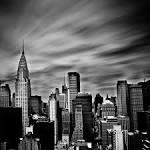 Q – 	How is the music evocative of New York City?	How is this piece typical of the minimalist style?